Adult Sand Volleyball League 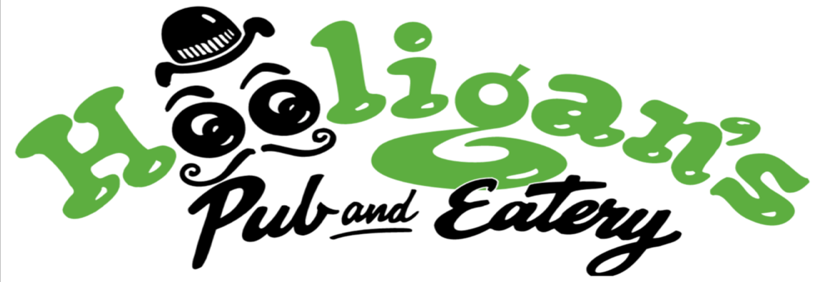 Team Name: _______________________________________________________Circle Session:               Spring                             Summer                          Early Fall         Check what applies: Monday Quads - $220.00Every other Friday 6’s - $200.00   Every other Friday Quads - $144.00   1.   ___________________________     ____________________________           ________               Team Captain Name                           Team Captain Signature                                   Date   _____________________                     ___________________________________________                  Phone number                                          email                                     2.   ___________________________     ____________________________           ________               Player Name                                        Player Signature                                           Date   _____________________                     ___________________________________________                  Phone number                                          email                                     3.   ___________________________     ____________________________           ________               Player Name                                        Player Signature                                           Date   _____________________                     ___________________________________________                  Phone number                                          email                       4.   ___________________________     ____________________________           ________               Player Name                                        Player Signature                                           Date   _____________________                     ___________________________________________                  Phone number                                          email                                     5.   ___________________________     ____________________________           ________               Player Name                                        Player Signature                                           Date   _____________________                     ___________________________________________                  Phone number                                          email               6.   ___________________________     ____________________________           ________               Player Name                                        Player Signature                                           Date   _____________________                     ___________________________________________                  Phone number                                          email       7.   ___________________________     ____________________________           ________               Player Name                                        Player Signature                                           Date   _____________________                     ___________________________________________                  Phone number                                          email      8.   ___________________________     ____________________________           ________               Player Name                                        Player Signature                                           Date   _____________________                     ___________________________________________                  Phone number                                          email                                     VOLLEYBALL WAIVER (1 sheet per player) Team Name: ______________________________Hooligan’s Pub and Eatery will not be held responsible for any injury that results from volleyball activities on Hooligan’s premises. ____________________________               ____________________________       _________Signature                                                             Printed Name                                           Date Volleyball Patron 